LIF [LAG] - Föräldramöte [DATUM]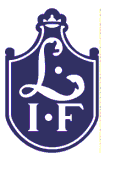 FöreningenMycket nytt som händer och har hänt senaste året inom föreningen!Ny A-plan (hybridgräs) med läktare och entréområde (invigning lördag den 13 maj)Nytt konstgräs på B- & C-planNy klubbstuga (äntligen får vi plats☺)Ungdomskommitte uppstartad som kommer jobba med ungdomsfrågorNytt materialförråd (under läktaren) och nytt träningsmaterial Sittplatser vid C-planKiosk borta vid E/F-planTruppenTräningsgruppen för [LAG] består för närvarande av cirka ?? spelare från följande skolor:????????Ledargruppen består av följande personer: ???????.TräningstiderTräningstider på Lagavallen blir enligt följande när vi får tillgång till planerna:Dag	Tid		PlanDag	Tid		PlanVi kommer ombytta och klara till träningen. Se till att vara på plats och redo senast 5min innan träning börjar!Träningsinnehåll/uppläggFöljer SvFF utbildningsplan vilket kortfattat innebär:Delar upp spelarna i små grupper (mycket bollkontakt - personlig feedback)Kombinerar färdighetsövningar med spelövningar på samma temaFasta perioder (2-3 veckor) med fokus på ett visst tema som också alltid är målsättning och fokus på matcherna under denna period. Exempel på tema är:utmana, finta och dribblamarkera, ta bollenta emot bollen, passaspelbarhet och spelavståndKorta samlingarInlärningsmetod: Frågeteknik (få anvisningar), upptäcka med och utan stödKnäkontroll - börjar med dessa övningar i år för att förebygga knäskadorMatcherVår träningsgrupp kommer att ha ? lag i 7-m seriespel – varje serie har ? lag vilket innebär att det blir ?? matcher i varje serie.Serienamn: Område (ex. Växjö-lag samt Gransholm)Serienamn: Område (ex. Växjö-lag samt Gransholm)Spelprogram fastställs i mitten på april och seriespelet pågår under maj-juni samt augusti-september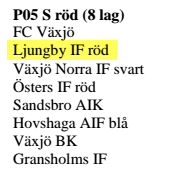 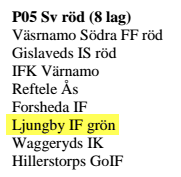 Fikalistor och Körschema Kommer senare när spelschema är klart med samma upplägg som tidigare årGruppindelningVår träningsgrupp kommer att delas in i ? grupper + ? målvakter?-? spelare och en tränare per gruppVid varje match spelar 2 grupper + 1 målvakt tillsammansVarje grupp kommer att spela lika många matcher tillsammans med de 3 andra grupperna vilket innebär att alla kommer att spela med alla lagkamrater.Spelschema med gruppindelning för hela säsongen kommer att delas ut när speldatum är fastställda (mitten april)Cuper Samma upplägg som förra året:Förslag på olika 1 dagars cuper kommer skickas ut där ni kan informera vilka som passar er. Avgiften för en 1-dagars cup ingår i medlemsavgiften.Elitfönster cup – 2 dagars cup som spelas 5-6 augusti i Lenhovda. Kostnad för denna cup blir cirka 500:-/spelareMedlemsavgift 2016 var medlemsavgiften för P12-spelare 1.000:- Avgiften fastställs under LIF’s årsmöte och vi meddelar när detta har bestämts (i denna avgift ingår shorts). Avgiften betalas senast den ??/? till vårt lagkonto (märk överföring med namn):Swedbank clearingnr: 8169-5    Kontonummer: ?????????? Utbyte med andra lagVi kommer att fortsätta att ha utbyte med den andra ???-gruppen i LIF (sommar & vinter-träning)Ekonomi Lagkassan består för närvarande av runt ???:-Jobba upp lagkassan under året - Kiosk vid hemmamatcher - Våfflor vid bra väder!UtrustningSe till att spelarna har nödvändig utrustning till träningar och matcher. Glöm inte benskydd och vattenflaska. Blåa LIF-strumpor finns att köpa på Intersport.LIF kollektion finns på Intersport för utprovning och beställning (träningsoverall m.m)Ungdomsdagar på Intersport onsdag ?? samt ??Information under säsongenHemsidan där kalendar, nyheter läggs upp: ???SMS kommer att användas för att skicka information till er under säsongenInstagram där vi kommer lägga upp bilder o filmsnuttar: ???ÖvrigtLIF’s Policy för Idrottsföräldrar (se separat sida)Aktiviteter utanför fotbollen för att ha kul tillsammans samt stärka lag/kompis-känslan i gruppenKickoff ?? (från lunch till kväll - tider kommer senare)Någon aktivitet före & efter sommaren samt avslutning på höstenSamtliga spelare måste registreras i Fogis (se separat blankett som måste signeras)LIF’s sommarfotbollsskola blir v.?? Informera ledare för respektive grupp om ni inte kan delta på matcher och träningar.Nu ser vi fram emot en härlig fotbollssäsong /??????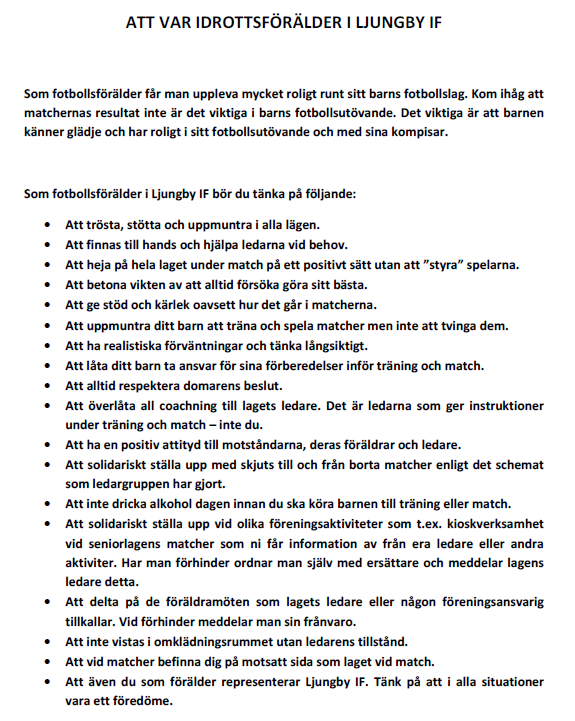 Tips till föräldrar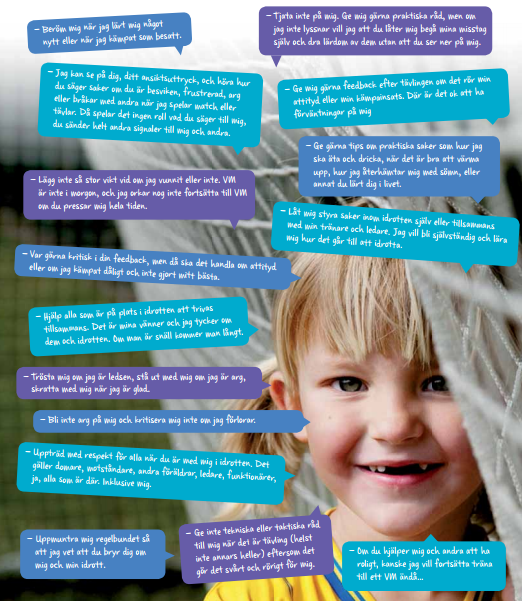 